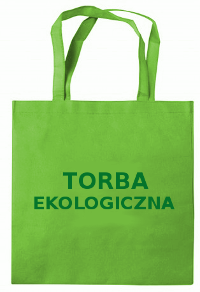    Konkurs plastyczno-przyrodniczy                      „Eko-Torba” Konkurs przeznaczony jest dla uczniów klas IV-VI i gimnazjum.Konkurs trwa od 6 marca 2017 do 12 kwietnia 2017r. W ramach konkursu należy wykonać-ozdobić elementami plastycznymi ekotorbę. Dozwolone są hasła o  tematyce ekologii, segregacji i recyklingu.Technika dowolna np.: malowanie farbami, wyklejanie, naszywanie, haftowanie i inne. Torby z gotowymi nadrukami lub niewykonane własnoręcznie, nie wezmą udziału w konkursie. Ocenie podlegać będzie: pomysłowość, oryginalność i samodzielność wykonania oraz zgodność z tematem konkursu.Podsumowanie konkursu, rozdanie nagród i dyplomów        odbędzie  się podczas apelu z okazji Dnia Ziemi  2017. Wszystkie prace należy składać podpisane (imię nazwisko, klasa) i zapakowane do pani A. Radomyskiej do 12. IV 2017. 